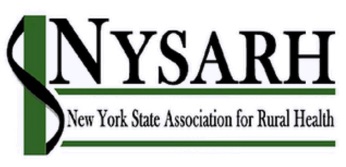 Notes of Policy Committee						May 20, 2020Present:	Barry Brogan, Claire Parde, Ann Abdella, Anne Marie Snell, Courtney Shaler, Rob Wingate, Sara Wall Bollinger          Excused:	Helen Evans, Sylvia Getman, Nancy McGraw, Liz Urbanski Farrell, 	Susan Williams, Paul Pettit Barry welcomed attendees and took roll call at 11:03.  Agenda Modification:  Rob reported that the AHECs have all received some funding to provide COVID-related continuing education for healthcare workers.Motion to accept the notes of April 29th [Rob/Ann] passed without changes.1115 DSRIP Waiver:  There was discussion.Funding distributed to PPSs based on Medicaid attributed lives and COVID volume - Upstate PPSs will get less funding than downstate PPSs if Waiver is approved by CMSSome indications that PPSs recognize that SDoH are important.  Application references community health workers, recovery support peers etc.Proposal to engage a Student Intern to do some data analysis re: health disparities among Rural New Yorkers with COVID infection.  What is the impact of C-19 on Rural New York?  We do not really know.  Proposed funding from Rural PREP - application now open - due 5/26.Action:  Sara will explore this opportunity with Board members with student relationships.  If it looks viable, we will get approval from Executive Committee to proceed.NYS Budget:  Threatened 20% across the board cut has not happened [yet].Contract renewals and payments appear to be frozen - no cash is flowing.There was discussion.  NYS is waiting for funding from the Federal government.  Consensus emerged to focus on the HEROES Act.Motion [Barry, Rob] to initiate an Advocacy Strategy regarding federal funding for State and Local Governments [aka HEROES Act] passed.Action:  Sara will develop and disseminate a ‘Toolkit’ for all NYSARH members to communicate with their Congressional representatives.‘Scorecard’ map re: who voted against or for the HEROES Act in the House that includes a link for people to locate their own RepresentativeProvide 3-5 Talking Points to NYSARH membersAsk all members to reach out to Gillibrand, Schumer and their own Representative(s) over the Memorial Day break‘Lazur’ focus on the HEROES Act; do not dilute messagesClean Indoor Air:  NYSACHO has asked NYSARH to support A10441/S8338 (Rosenthal/Benjamin) regarding the definition of ‘indoors’.  Those present agreed that NYSARH will support this initiative.Action:  Sara will notify NYSACHO and initiate appropriate follow up communication.Meeting adjourned at 12:05pm. Next Meeting:  Tuesday June 23rd  at 9AM.  Preliminary AgendaReports on federal advocacy resultsPlans for Policy Forum at Virtual NYSARH ConferenceRespectfully submitted, Sara Wall Bollinger